保西國小107學年度第二學期 校內語文競賽-書法比賽 獲獎名單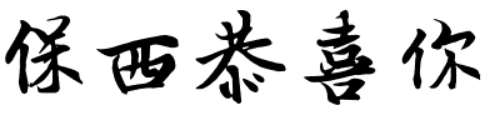 保西國小教導處三年級第一名 林易興第二名 柯沛杉四年級第一名 何芃蓁第二名 楊舒亭第三名 鄭宇宣六年級第一名 陳建丞第二名 郭宇洋第三名 張玉佳五年級第一名 王靚璇第二名 洪碇恪